Здравствуйте. Я – Малешкина Юлия Леонидовна, учитель биологии. И будем  вести беседу на тему на тему  «Основы смыслового чтения и работа  с текстом  на уроках биологи».В концепции универсальных учебных действий (авторов Асмолова А.Г., Бурменской Г.В., Володарской И.А. и др.), наряду со многими универсальными действиями, выделены действия смыслового чтения, которое включает в себя умение осмысливать цели и задачи чтения, умение находить и извлекать информацию из различных текстов, умение работать с художественными, научно-популярными, официальными текстами, умение понимать и адекватно оценивать информацию из текста.С точки зрения психологов, в процессе, направленном на понимание текста, сливаются внимание и память, воображение и мышление, эмоции и воля, интересы и установки читателя. Поэтому одна из основных   задач обучения смысловому чтению – активизация психических процессов ученика при работе с текстом. По мнению Ирины Алексеевны Зимней, доктора психологических наук, работа  с текстом начинается еще до его чтения, разворачивается по ходу чтения и продолжается в размышлениях о прочитанном.Восточная мудрость гласит «Бойтесь  человека одной книги». Каждый   из  вас  в своей работе использует смысловое чтение на разных  этапах урока. Сейчас  мы  напомним  для  себя   различные  варианты  смыслового чтения.  Мы   с вами   на  уроке биологии, вы  -  обучающиеся  5-го  класса. Здравствуйте ребята,        рада вас видеть.  Сядем  ровненько, не сутулимся,     улыбнулись…..Перед вами  на   партах  находятся  коллекции   живых  объектов. Рассмотрите  их и  предположите, что это за  объекты?     Варианты  детских ответовПравильно  – это лишайники. Обратите внимание  на различие  субстратов, на которых  они   селятся: это  кора деревьев (берёза, сосна, липа),  шифер.  Различаются лишайник   и по размерам, по форме, по окраске. Данная  коллекция  собрана  на территории нашего   Ярцевского района, это наши  с  вами соседи. 	А к какому    Царству  мы  можем отнести лишайники? Варианты  детских ответовПредположите, пожалуйста,       тему  урока. Тема: лишайники. Предположите цель урока.Варианты  детских ответов – изучить  биологические особенности лишайников!А какие вопросы  мы  должны  рассмотреть, чтобы  достичь поставленной цели?Варианты  детских ответов Выводим задачи урока:Изучить строение лишайников. Изучить способ питания лишайников.Узнать, где обитают лишайники. Выяснить значение лишайников в природе и для человека. Сформулировать вывод о принадлежности лишайников к какой-нибудь группе живых организмов. 	Где мы можем найти нужную нам  информацию. Предложения учащихся: учитель, учебник, интернет, справочники, энциклопедии, дополнительная литература, взрослые.Задание 1.Теперь познакомимся  с небольшой историей.«История Гриба и Водоросли»«Гриб, поправив свою шляпку, быстро побежал к берегу реки.   В толще воды плавали водоросли.- Привет, как дела? - приветливо окликнул Гриб знакомую Водоросль.- Да так, потихоньку, - отозвалась она. - Только вот часто голодаю. Сам понимаешь, живу в воде, а много ли в воде пищи? Ведь она в основном находиться в земле! Тебе, Гриб, повезло, что живешь на суше.- Ошибаешься, в воде много всякой пищи, просто ты еще не научилась её использовать, - ответил Гриб. - А вот несчастнее меня нет на белом свете. Пищи в земле, правда, хватает, да вот  грибница моя совсем  коротенькая.  Несчастные мы  с тобой!- Так что же нам делать? - спросила Водоросль.- Давай дружить, - быстро ответил Гриб.  -  Да только как мы будем жить вместе? - задумчиво ответила Водоросль. - Не падай духом, - усмехнулся Гриб. - Жить мы с тобой будем в любом уголке, где есть влага.- В таком случае я согласна! - радостно воскликнула Водоросль.С тех пор Гриб и Водоросль живут вместе и  настолько сдружились, что их стали называть   одним именем - Лишайник. Такая дружба в  биологии  называется симбиозом».Вопросы:Из    представителей  каких Царств состоят лишайники?Какие организмы называются симбиотическими?Это пример вопросно-ответного упражнения,  предполагающий предоставление необходимой информации  и запрашивание вопросов.Задание 2.Переведите  рисунок-схему  строения лишайника  в текст  с указанием основных слоёв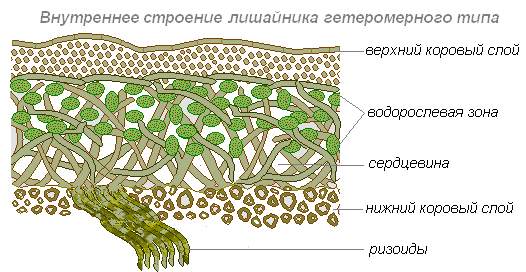 Рис. Внутреннее строение лишайникаЕсли  лишайник – симбиотический организм, содержащий зелённую водоросль, то  к какому Царству мы его отнесём?  Ц. Растения!Данное задание предполагает перекодировку информации – приём работы, заключающиеся в переносе информации из одной формы её представления в другую. В нашем случае -  трансформация  невербальной информации   (картинка)  в вербальную  (слово).Задание 3.Вставьте   в текст недостающие слова Питание  л.  происходит за счёт деятельности обоих  компонентов: гифы гриба поглощают  из окружающей среды  …..  с  растворёнными   в ней …….. , а водоросль, в которой есть  хлорофилл, образует ……..  в процессе….. таким путём  оба симбионта обеспечивают  друг другу  наилучшие условия для существования.Задача обучающихся  – восстановить деформированный текст, подобрать пропущенные слова по смыслу, исходя из  привычной сочетаемости слов.   Читатель     по нескольким словам угадывает     фразу, по нескольким фразам – смысл целого предложения. Это происходит потому, что мышление активно работает в продуктивном режиме. Главное – это осмысление идеи содержания, выявление основного замысла автора текста. Задание 4.Соотнесите  текст     с рисунками (фото выводится на интерактивную доску, работаем  с карандашом)Накипные лишайники  имеют  вид корочки, тесно сросшиеся  с субстратом.Листоватые  лишайники имеют вид плоских листочков, пластинок.Кустистые лишайники  имеют вид кустика, прямостоячего или висячего.В данном случае мы посмотрели задание на сопоставление / нахождение сходства    – приём работы, основанный на сравнении, в нашем случае, двух   объектов: текста и картинок.Задание 5. Прочитайте текст  учебника (стр.68). «Лишайники  поселяются   в самых  бесплодных  местах, где другие  организмы не выживают. Впитывая  всей поверхностью тела  влагу дождей, росы и туманов, они способны  жить   в  самых  разных  условиях и поселяются  на скалах, стенах, камнях, стекле. Встречаются лишайник  на всех континентах. Но эти организмы  очень чувствительны   к  загрязнению воздуха, особенно газами  автотранспорта. По состоянию лишайников люди оценивают чистоту  воздуха. В чрезвычайно суровых  условиях  произрастают лишайники в Антарктиде. Живым  организмам приходится  выдерживать   здесь очень низкие  температуры и практически  полное отсутствие  воды: из-за низкой температуры осадки  тут выпадают   в виде  снега. Лишайники  не могут поглощать  воду  в такой  форме, поэтому  у них  выработалось приспособление  для  выживания – чёрная окраска слоевища. Под действие солнечного света  тёмная поверхность тела лишайника быстро нагревается даже  при низких температурах. Снег,  попавший на разогретое  слоевище, тает, и лишайник впитывает влагу. Размножаются  лишайники, подобно грибами, спорами или отделившимися кусочками слоевища». Сколько правильных суждений в нем приведено? Проверяем с помощью  сигнальных карточек:   утверждение  верное -  карточка зелённого цвета, утверждение  неверное – карточка  красного цветаЛишайники поселяются на местах, где другие растения произрастать не могут +Растут лишайники очень быстро, поэтому их легко выращивать в лаборатории  -Лишайники очень чувствительны к яду, особенно к сернистому газу,  содержащемуся  в  выхлопных газах автотранспорта +Окраска лишайника зависит от   цвета  субстрата, на котором он произрастает  -Лишайники размножаются семенами  -Верные/неверные утверждения – содержательный и смысловой выбор ответов, который осуществляется путём соотнесения предлагаемых высказываний с содержанием прочитанного текста.Задание 6.Посмотрите карту  участка нашего города. Ответьте на вопрос:  В каком районе наибольшее видовое разнообразие  лишайников,  в каком – наименьшее и почему?Задание 7. Прочитайте текст (стр.68). Заполните таблицу «Значение лишайников  в природе и жизни человека» (по группам, парам)Данный приём работы – заполнение таблицы, основанный на выделение    краткой, сжатой  информации.Задание 8.  Викторина «Знаете ли вы?» задания по парамПочему при строительстве магистралей, трубопроводов и других сооружений в районах вечной мерзлоты происходит протаивание и просадка грунта?Известно, что лишайники, поселяясь на коре деревьев, не ведут паразитический образ жизни. Но почему тогда деревья при таком соседстве плохо себя чувствуют?Почему вблизи лишайников гибнут бактерии и плохо прорастают споры других грибов?Почему лишайникам удалось превратить суровые просторы Заполярья в свое безраздельное царство?Русский физиолог растений К.А.Тимирязев назвал лишайники «растениями-сфинксами». Объясните - почему?Лишайник съедобный нагревается в пустыне до +70? С и не погибает. Он может высохнуть, но во влажных условиях опять ожить. На каком свойстве основана система выживания лишайника?Школьники пришли в лес, расположенный недалеко от промышленного района, и не обнаружили ни одного лишайника. О чем говорит это явление?На территории Антарктиды растет два вида цветковых растений, а лишайников около 350 видов. Объясните. Викторина –  это опрос-соревнование, в которой участники отвечают на фактические вопросы по содержанию.  В наших  карточках предложены «толстые» вопросы, направленные на критическое мышление.  Задание 9. Прочитайте текст, найдите и исправьте  ошибки исправление – определение и корректировка   содержательных нарушений в тексте 	«Лишайники -  это группа живых организмов, тело которых образовано двумя организмами - грибом и мхом, находящимися в симбиозе. Зелёный мох снабжает гриб созданными им в процессе фотосинтеза органическими веществами, а получает от него кислород. Кроме того, гриб защищает мох от высыхания. Комплексная природа лишайников позволяет им получать питание из воздуха, атмосферных осадков, влаги росы и туманов, частиц пыли, оседающей на слоевище. Поэтому лишайники обладают уникальной способностью существовать в крайне неблагоприятных условиях.
            Тела лишайников -  слоевища. Жизненный  цикл этих организмов очень короткий. Лишайники живут  в среднем 7-10 лет.  В силу крайне малой скорости накопления органических веществ ежегодный прирост слоевища невелик и составляет в среднем 0,5-7 мм в год. По внешнему виду талломы лишайников делятся на накипные,   листовые и кустовые.Наиболее распространены накипные лишайники (около 80 % видов), имеющие таллом в виде тонкой корочки, прочно срастающейся с субстратом и неотделимой от него. Более высокоорганизованные листоватые лишайники имеют вид чешуек или пластинок. Кустистые лишайники представляют собой кустики.Размножаются лишайники главным образом семенами.Известно около 26 тыс. видов лишайников. Они широко распространены в природе за исключением Антарктиды. Лишайники весьма чувствительны к загрязнению воздуха и поэтому большинство из них быстро погибают в крупных городах, а также вблизи заводов и фабрик. По этой причине они могут служить индикаторами загрязненности воздуха вредными веществами.Лишайники играют существенную роль в почвообразовательном процессе, так как они постепенно растворяют и разрушают горные породы, на которых поселяются, а за счет разложения их слоевищ происходит формирование почвенною гумуса. В хозяйственной деятельности человека важную роль играют прежде всего кормовые лишайники, такие как ягель, которые поедаются   северными оленями,   маралами, косулями, лосями.   Лишайники используются  в пищу, в парфюмерной промышленности, из них выделяют красители». Домашнее задание  пересказ  №15, устные ответы на вопросы после параграфа.2) Попробуйте найти лишайники возле своего дома. Зарисуйте их в тетради, определите форму слоевища.Значение лишайниковЗначение лишайниковВ природеДля человека